Załącznik nr 2 do zapytania ofertowego z dnia 10.08.2022 r.   Formularz Ofertowy: SPnr1-ZO/002/22  Postępowanie w trybie zapytania ofertowego na zakup i dostawę: wyposażenia kuchni w stołówce szkolnej oraz pomieszczeń przeznaczonych do spożywania posiłków (jadalni) w ramach wieloletniego rządowego programu „Posiłek w szkole i w domu” dla Szkoły Podstawowej  nr 1 im. gen. bryg. S. Gano w Opatowie - oznaczenie przedmiotu zamówienia wg Wspólnego Słownika Zamówień (CPV) oznaczone jest kodem: 39221000-7 - Sprzęt kuchenny, 39700000-9 - Sprzęt gospodarstwa domowego, 39141000-2 - Meble i wyposażenie kuchni, 39220000-0 - Sprzęt kuchenny, artykuły gospodarstwa domowego i artykuły domowe oraz artykuły cateringowe, 39141500-7 - Szafy wyciągowe, 39141100-3 – Regały, 39221180-2 - Naczynia do gotowania , 39221200-9 - Zastawa stołowa, 39221100-8 - Zastawa kuchenna, 39241120-0 - Noże kuchenne, 39240000-6 -: Wyroby nożownicze, 39223000-1 - Łyżki, widelceSzczegółowy opis artykułów wyposażeniaOferowany sprzęt o jednostkowej wartości powyżej 500 złotych brutto musi być objęty gwarancją (udzielaną przez producenta lub dostawcę) nie krótszą niż 24 miesiące, posiadać autoryzowany serwis na terenie Polski - najbliższy siedziby zamawiającego, wsparcie techniczne w języku polskim, instrukcja obsługi w języku polskim (niekoniecznie papierowa). Interfejs w języku polskim lub angielskim (preferowany interfejs polski). ……………………………………………..………………..             …………………………….……….....................................................................                          miejsce i data                                                                                                              podpis upoważnionego przedstawiciela Wykonawcy(pieczęć adresowa Wykonawcy)ZAPYTUJĄCY: 
Szkoła Podstawowe nr 1 im. gen. bryg. 
Stanisława Gano w Opatowie  
ul. Ćmielowska 2,   
27-500 Opatów, NIP 863-15-21-824  L.p.Rodzaj planowanego wyposażenia związanego z realizacją zadania i jego parametryLiczba
jednostekCena brutto PLNStawka VATWartość VAT 
w PLNWartość oferty brutto 
w PLN1.Kuchnia elektryczna 4 -palnikowa z piekarnikiem z termoobiegiem
- przeznaczone do małej średniej i dużej gastronomii
- przeznaczony do obróbki termicznej prowadzonej na wszystkich rodzajach naczyń kuchennych przy wykorzystaniu energii elektrycznej
- kontrolki pracy oraz zasilania
- system zabezpieczający urządzenie dostępny z panelu sterowania
- żeliwne płyty grzewcze minimum: średnica 220 mm i mocy 2.6 kW
- sześciostopniowy zakres regulacji mocy
- tłoczona płyta górna
- przeszklone drzwi piekarnika|
- wymiary piekarnika elektrycznego z termoobiegiem 600x400/ GN1/1: 660x445x285 mm (WxDxH)
- trzy poziomy prowadnic
- piekarnik elektryczny z funkcją kontroli wilgotności
- oświetlenie komory prowadnic
- ruszt do piekarnika w komplecie
- piekarnik nagrzewany jest przy pomocy grzałki górnej (grill), dolnej oraz wentylatora, który wytwarza ruch powietrza (korzystanie z takiego sposobu ogrzewania pozwala na równomierny obieg ciepła wokół potrawy umieszczonej w piekarniku)
- Wysokość - H - 850 mm
- Głębokość - D - 700 mm 
- Szerokość - W - 800 mm 
- Zasilanie – prąd
- Moc elektryczna - 17.4 kW
- Napięcie zasilania [V] - 400 V12Taboret elektryczny 
- szerokość: 590 mm, 
- głębokość: 650 mm,
-  wysokość: 410 mm, 
- Zasilanie: 400V
- MOC CAŁKOWITA [kW] – 5
Preferowany model kompatybilny z już posiadanym w kuchni: 
Taboret elektryczny 5kW 000.TE-1F Kromet13Patelnia uchylna elektryczna
- patelnia uchylna na stelażu z funkcją ręcznego przechyłu misy w celu zlewania oleju
- przeznaczona do smażenia i duszenia potraw
-  powierzchnią roboczą wynoszącą minimum 0,27 m2, 
- Moc 6.3 kW pozwalająca  uzyskać temperaturę dochodząca do 300°C 
- płynna regulacja temperatury
- termostat zabezpieczający z ręcznym resetem
- obudowa i misa wykonana ze stali nierdzewnej
- wydajność ok. 100 kotletów/h
- pojemność misy ok. 40 l.
- Waga - M -52 kg
- Wysokość - H - 912 mm
- Głębokość - D - 786 mm
- Szerokość - W - 700 mm
- Zasilanie – prąd
- Częstotliwość - 50 Hz
- Moc elektryczna - 6.3 kW
- Temperatura max. - 300 °C
- Napięcie zasilania [V] - 400 V14Garnek wysoki ze stali nierdzewnej z pokrywą 98,2 l
- Garnek w całości wykonany ze stali nierdzewnej (bez niklu),
- Średnica: 500 mm 
- Posiada nienagrzewające się, nitowane uchwyty
-  Wyposażony w trójwarstwowe, kapsułowe dno, które gwarantuje odporność na korozję25Garnek niski ze stali nierdzewnej z pokrywą 8 l
- Garnek w całości wykonany ze stali nierdzewnej (bez niklu),
- Garnek niski z pokrywką, o wymiarach 280x130 mm oraz pojemności 8,0 l. 
- dno garnka kapsułowe rozprowadza ciepło równomiernie z wkładem ferromagnetycznym
- Grubość ścianki [mm]: 0,8- Grubość dna [mm]: 5,616Garnek niski ze stali nierdzewnej z pokrywą 12,9 l
- Garnek w całości wykonany ze stali nierdzewnej (bez niklu),
- Średnica: 320 mm 
- Posiada nienagrzewające się, nitowane uchwyty
-  Wyposażony w trójwarstwowe, kapsułowe dno, które gwarantuje odporność na korozję17Garnek niski ze stali nierdzewnej z pokrywą 31,4 l
- Garnek w całości wykonany ze stali nierdzewnej (bez niklu),
- Średnica: 400 mm 
- Posiada nienagrzewające się, nitowane uchwyty
-  Wyposażony w trójwarstwowe, kapsułowe dno, które gwarantuje odporność na korozję18Garnek do duszenia ze stali nierdzewnej z pokrywą 11,2 l
- Garnek w całości wykonany ze stali nierdzewnej (bez niklu),
- Średnica: 360 mm 
- Posiada nienagrzewające się, nitowane uchwyty
-  Wyposażony w trójwarstwowe, kapsułowe dno, które gwarantuje odporność na korozję19Rondel ze stali nierdzewnej z pokrywą 5 l
- Rondel w całości wykonany ze stali nierdzewnej (bez niklu),
- Średnica: 240 mm 
- Posiada nienagrzewające się, wielopunktowo zgrzewany uchwyty
-  Wyposażony w trójwarstwowe, kapsułowe dno, które gwarantuje odporność na korozję110Patelnia aluminiowa do naleśników z powłoka nieprzywierającą śr. 290 mm
- średnica spodu patelni 255 mm
-  patelnie aluminiowe pokryte Teflonem® z logo DUPONT®
- trzywarstwowa powłoka zapobiegająca przywieraniu, odporna na zarysowania
- rączka stalowa wykonana ze stali epoksydowanej zapewnia wysoką wytrzymałość termiczną
- warstwa indukcyjna na spodzie patelni411Wiadro ze stali nierdzewnej z pierścieniem z pokrywą 15 l
- Podziałka wewnątrz wiadra
-  Wzmocniona podstawa z pierścieniem
-  Wykonane ze stali nierdzewnej AISI 202
-  Wymiary (mm): ø315x(H)340/370
-  Pojemność (l): 15
-  Średnica (mm): 315
-  Wysokość (mm): 340/370112Miska ze stali 8 l
- Miska wykonana z satynowanej stali nierdzewnej
-  Średnica (mm): 300
-  Wysokość (mm): 140113Miska ze stali satynowej 16 l
- Miska wykonana z satynowej stali nierdzewnej
-  Średnica (mm): 380
-  Wysokość (mm): 180114Miska ze stali satynowej z uchwytami 28 l
- Miska / Wanna wykonana z stali nierdzewnej satynowanej
-  Średnica (mm): 500
-  Wysokość (mm): 220115Wanna przecedzakowa stal satynowana
- Wanna wykonana z stali nierdzewnej satynowanej
-  Średnica (mm): 450
-  Wysokość (mm): 240116Ostrzałka elektryczna, diamentowa do noży
- Wysokość - 100 mm
- Głębokość - 98 mm
- Szerokość - 226 mm
- Napięcie - 230 V
- Zasilanie – prąd 
- Moc elektryczna - 0.09 kW 
- Prędkość obrotów - 6600 obr/min117Nóż kuchenny z kutej stali 250 mm
- Wykonany ze stali kutej
- Twardość ostrza 52-54 HRC
- Rękojeść dopasowana w sposób uniemożliwiający gromadzenie się resztek w miejscach łączenia
- Nóż można myć w zmywarkach i wyparzać418Nóż do mięsa z kutej stali
- wykonany z kutego pręta stalowego (stal węglowa)- twardość ostrza 52-54 HRC- rękojeść dopasowana w sposób uniemożliwiający gromadzenie się resztek w miejscach łączenia- wymiar L długość ostrza 195 mm219Nóż do filetowania z kutej stali 
- wykonany ze stali kutej  
- twardość ostrza 52-54 HRC- rękojeść dopasowana w sposób uniemożliwiający gromadzenie się resztek w miejscach łączenia- wymiar L długość ostrza 180 mm120Nóż do obierania z kutej stali 
- wykonany ze stali kutej  
- twardość ostrza 52-54 HRC- rękojeść dopasowana w sposób uniemożliwiający gromadzenie się resztek w miejscach łączenia
- wymiar L długość ostrza 100 mm421Nóż do jarzyn z kutej stali
- wykonany z kutego pręta stalowego - twardość ostrza 52-54 HRC- rękojeść dopasowana w sposób uniemożliwiający gromadzenie się resztek w miejscach łączenia- wymiar L długość ostrza 80 mm222Widelec z kutej stali
- wykonany z kutej stali chromowo-molibdenowej- uchwyt z tworzywa POM- rękojeść dopasowana w sposób uniemożliwiający gromadzenie się resztek w miejscach łączenia- wymiar L długość 290 mm123Waza do zupy 3 l
-  wykonana z stali nierdzewnej 
-  Średnica (mm):  245
-  Wysokość (mm): 135 
- Pojemność 3 litry424Pokrywa do wazy
- Pokrywka do wazy ze stali nierdzewnej z wycięciem na chochelkę
-  Średnica (mm): 245425Chochla do wazy 
-  wykonana z stali nierdzewnej 
-  Średnica (mm): 80
-  Długość (mm): 330 
-  Pojemność 0,09 litra426Regał ze stali chromowanej 4 półki
- regał posiada 4 regulowane półki o udźwigu jednej półki do 120 kg oraz regulowane nóżki
- SZEROKOŚĆ:	900 mm
- GŁĘBOKOŚĆ:	450 mm
- WYSOKOŚĆ:	1800 mm
- ILOŚĆ PÓŁEK:	 4 szt.
- MATERIAŁ: stal chromowana
- RODZAJ PÓŁKI: gretingowa227Warnik dwuściankowy 18 litrowy z ociekaczem
- urządzenie przeznaczone do podgrzewania lub zagotowywania wody
- podwójne ścianki zapewniają nawet do 30% niższe zużycie energii
- niższa temperatura obudowy 
- zakres regulacji termostatu 30÷110°C
- wskaźnik poziomu napoju w zbiorniku
- termostat bezpieczeństwa
- wyjmowana taca ociekowa oraz bezkropelkowy kranik
- urządzenie wykonane z wysokopolerowanej stali nierdzewnej
- zabudowana grzałka
- kontrolka zasilania
- kontrolka zakamienienia urządzenia
- Wysokość - H  - 602 mm
- Średnica - 288 mm
- Napięcie - U - 230 V
- Pojemność - V  18 l
- Moc elektryczna - 2.4 kW128Mikser spiralny 20 l
- MIKSER SPIRALNY 20L Z UCHYLNĄ GŁOWICĄ
- mikser przeznaczony jest do wyrabiania ciast ciężkich takich jak:  pizza, chleb, pierogi, pączki.
- napędzany jest silnikiem o mocy 1100W, zasilany prądem 220~240V / 50Hz, za pomocą przekładni zębatkowej,
- Dzieża wraz ze spiralą obracają się jednocześnie ze stałą prędkością 158 obr/min. 
- wbudowany timer umożliwiający nastawienie czasu pracy w zakresie do 60min a przełączenie w pozycję manual umożliwia pracę ciągłą.
- mikser o wymiarach 690x760x390 mm waży 127kg. 
- korpus wykonany z aluminium i stali malowany w kolorze białym. 
-  dzieża oraz akcesoria dodatkowe wykonane ze stali nierdzewnej przeznaczonej do kontaktu z żywnością.
-dzieża o pojemności 20 l i średnicy wewnętrznej 360 mm z możliwością może zdemontowana do mycia. 
- maksymalny wsad ciasta 15 kg.
- mikser powinien posiada zabezpieczenie przeciw uruchomieniu go z podniesioną głowicą. oraz automatyczne wyłączenie urządzenia przy próbie otworzenia osłony ochronnej. 
- mikser powinien być wyposażony w wyłącznik bezpieczeństwa, dzięki któremu następuje automatyczne przerwanie pracy.
- mikser w zestawie powinien posiadać akcesoria: spirala do wyrabiania ciast ciężkich, nóż odcinający.129Krajalnica do wędlin i serów z powłoką nieprzywierającą śr. 220 mm
- przeznaczona do wędlin i serów
- podstawa wykonana z lakierowanego aluminium
- osłona noża, taca podawcza oraz ruchoma ścianka wykonane są z anodowanego aluminium
- osłona noża z wgłębieniami pokryta powłoką zapobiegającą przywieraniu produktów
- wentylowany silnik
- ostrzałka
- regulowane nóżki
- maksymalna grubość cięcia 10 mm
- wyposażona w nieprzywierający nóż
- pokrętło regulacji grubości krojenia
- średnica noża 220 mm
- waga - M - 14 kg
- wysokość - H - 340 mm
- głębokość - D - 440 mm
- szerokość - W - 380 mm
- napięcie - U - 230 V
- moc elektryczna - 0.32 kW130Szatkownica do warzyw 200kg/h z kompletem 4 tarcz tnących 
- Silnik asynchroniczny
- Magnetyczny system bezpieczeństwa oraz hamulec silnikowy 
- 2 otwory wsadowe 
- Demontowalna komora robocza i podajnik 
- w komplecie szatkownicy dołączony zestaw 4 tarcz tnących: plastry 2 mm, wiórki 1,5 mm, słupki 2x6 mm, tarte ziemniaki
- DŁUGOŚĆ: 325 mm
- SZEROKOŚĆ: 300 mm
- WYSOKOŚĆ: 550 mm
- MAKS. PRĘDKOŚĆ OBROTOWA: 1500 obr./min
- MOC CAŁKOWITA: 0.4 kW
- NAPIĘCIE: 230 V
- WYDAJNOŚĆ: 200 kg/h
- MATERIAŁ: tworzywo sztuczne
- ZASILANIE: elektryczne
- KOLOR: szary131Cutter – wilk
- przygotowany do szybkiego siekania grubego i drobnego, przygotowania drobnego farszu, sosów, emulsji, zawiesin, musów, rozdrabniania przypraw i ugniatania ciast 
- wyposażony w system sterowania impulsowego, co pozwala na bardziej precyzyjne krojenie
- pokrywa wykonana z poliwęglanu umożliwia dodawanie składników podczas przygotowywania potraw
- wał silnika wykonany ze stali nierdzewne
- w standardzie nóż gładki ze stali nierdzewnej
- ilość porcji: od 10 do 50 porcji, 0,1-2,5 kg wkładu
- DŁUGOŚĆ: 226 mm
- SZEROKOŚĆ: 304 mm
- WYSOKOŚĆ: 440 mm
- POJEMNOŚĆ:	4.50 l
- MIN. PRĘDKOŚĆ OBROTOWA: 1500 obr./min
- MAKS. PRĘDKOŚĆ OBROTOWA: 3000 obr./min
- MOC CAŁKOWITA: 0.9 kW
- NAPIĘCIE: 400 V
- MATERIAŁ: stal nierdzewna i tworzywo sztuczne
- ZASILANIE: elektryczne132Mikser ręczny – blender
- mikser w zestawie model posiada nóż i trzepaczkę
- metalowa przekładnia do trzepaczki 
- przeznaczony do obróbki w naczyniach o pojemności do 30 litrów
- długość ramienia 300 mm
- prędkość obrotowa trzepaczki 500-1800 obr/min
- obudowa trzepaczki wykonana w całości z metalu
- napięcie - U - 230 V
- moc elektryczna - 0.35 kW
- prędkość obrotów - 2300-9600 obr/min133Bemar nastawny z kranem do pojemników
- urządzenia wykonane ze stali nierdzewnej
- wyposażone w bezpiecznik zapobiegający przegrzaniu
- wkład: GN 1/1 200 mm- Wysokość - H - 280 mm
- Głębokość - D - 590 mm
- Szerokość - W - 340 mm
- Napięcie - U - 230 V
- Moc elektryczna - 1.2 kW
- Materiał wykonania - stal nierdzewna134Wkład do bemaru pojemnik
- pojemnik stalowy, Basic, GN 1/1, H 200 mm kompatybilny z Bemarem z poz. 33
- polecane do wszystkich zastosowań w temperaturze od -40°C do 300°C
- wykonany ze stali nierdzewnej135Szafa chłodniczo-mroźnicza
- stal nierdzewna
- Napięcie: 230 V
- Pojemność: 900 L
- Zakres temperatur: -2° do +8° C i -22° do -17° C
- Ilość komór: 2 komory
- Wysokość: 1950 mm
- Głębokość: 700 mm
- Szerokość: 1200 mm 
- Rodzaj chłodzenia: Dynamiczne (wymuszone)
- Ilość drzwi: 2 szt.136Zamrażarka skrzyniowa
- Materiał wykonania - stal, szkło 
- Szerokość - 1255 mm 
- Głębokość - 680 mm 
- Wysokość - 825 mm 
- Wewnętrzna szerokość - 1130 mm 
- Wewnętrzna głębokość - 535 mm 
- Wewnętrzna wysokość - 490 mm 
- Pojemność - 249 l 
- Zasilanie – Prąd 
- Napięcie - 230 V  
- Moc elektryczna - 213 W 
- Roczne zużycie energii - 726 kWh/rok 
- Klasa energetyczna – D 
- Układ chłodzenia – statyczny 
- Odszranianie – ręczne
- Czynnik chłodniczy - R290
- Sterowanie – mechaniczne 
- Wskaźnik temperatury - wewnętrzny analogowy
- Temperatura minimalna: -24 °C 
- Temperatura maksymalna: -10 °C 
- Oświetlenie – Tak 
- Waga - nie więcej niż 70 kg137Okap ścienny gotowy do montażu
- wykonany ze stali nierdzewnej 
- Szerokość: 2900 mm
- Głębokość: 900 mm
- Wysokość: 300 mm
- Wymiary całości: 2900x900x300 mm
- w tym w wyposażeniu: 
- oświetlenie
- filtry  
- króćce 
- preferowany okap dzielny
- na miejscu wymagane jest tylko jedno gniazdo elektryczne
- preferowany kształt okapu: skośny 
 - okap powinien być gotowy do montażu 
- koszty montażu wliczony w oferowaną cenę okapu. 138.Sztućce stołówkowe: łyżka stołowa
- DŁUGOŚĆ: 178 mm 
- MATERIAŁ: stal nierdzewna
- GATUNEK STALI NIERDZEWNEJ: 18/015039Sztućce stołówkowe: widelec stołowy
- DŁUGOŚĆ: 201 mm
- WYSOKOŚĆ: 2 mm
- MATERIAŁ: stal nierdzewna
- GATUNEK STALI NIERDZEWNEJ: 18/015040Sztućce stołówkowe: nóż stołowy
- DŁUGOŚĆ: 208 mm
- MATERIAŁ: stal nierdzewna
- GATUNEK STALI NIERDZEWNEJ: 18/015041Sztućce stołówkowe: łyżeczka do herbaty
- DŁUGOŚĆ: 132 mm
- MATERIAŁ: stal nierdzewna15042Talerz  głęboki śred. 220-240 mm
- Wysokość - H: 36mm
- Średnica: 220- 240 mm 
- Pojemność - V: 0.6 l
- KOLOR: biały
- Mycie w zmywarce
- Przystosowane do kuchenek mikrofalowych15043Talerz płytki śred. 270-280
- WYSOKOŚĆ: 25 mm
- ŚREDNICA: 270-280 mm
- MATERIAŁ: szkło hartowane
- KOLOR: biały
- Mycie w zmywarce
- Przystosowane do kuchenek mikrofalowych15044Talerz płytki śred. 180-190
- WYSOKOŚĆ: 15 mm
- ŚREDNICA: 180 - 190 mm
- MATERIAŁ: szkło hartowane
- KOLOR: biały
- Mycie w zmywarce
- Przystosowane do kuchenek mikrofalowych12045Kubek 0,35 l
- porcelana gładka w kolorze białym
- powłoka szkliwiona
- pojemność - V  0,35 l
- kolor: biały
- Mycie w zmywarce
- Przystosowane do kuchenek mikrofalowych150Razem wartość oferty w PLNRazem wartość oferty w PLN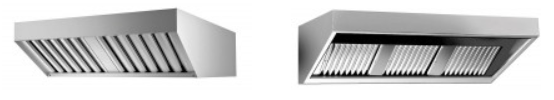 